О проекте федерального закона № 677715-7 «О внесении изменений в статью 38 Федерального закона «Об организации регулярных перевозок пассажиров и багажа автомобильным транспортом и городским наземным электрическим транспортом в Российской Федерации и о внесении изменений в отдельные законодательные акты Российской Федерации» (об уточнении порядка установления ответственности за нарушение требований к местам посадки, высадки пассажиров при перевозках по заказу) Государственное Собрание (Ил Тумэн) Республики Саха (Якутия)                                      п о с т а н о в л я е т:1. Поддержать проект федерального закона № 677715-7 «О внесении изменений                  в статью 38 Федерального закона «Об организации регулярных перевозок пассажиров                и багажа автомобильным транспортом и городским наземным электрическим транспортом в Российской Федерации и о внесении изменений в отдельные законодательные акты Российской Федерации» (об уточнении порядка установления ответственности                           за нарушение требований к местам посадки, высадки пассажиров при перевозках                       по заказу), внесенный Государственным Советом Удмуртской Республики.2. Направить настоящее постановление в Комитет Государственной Думы Федерального Собрания Российской Федерации по транспорту и строительству.3. Настоящее постановление вступает в силу с момента его принятия.Председатель Государственного Собрания   (Ил Тумэн) Республики Саха (Якутия) 					П.ГОГОЛЕВг.Якутск, 19 июня 2019 года 	   ГС № 255-VI                        ГОСУДАРСТВЕННОЕ СОБРАНИЕ(ИЛ ТУМЭН)РЕСПУБЛИКИ САХА (ЯКУТИЯ)                          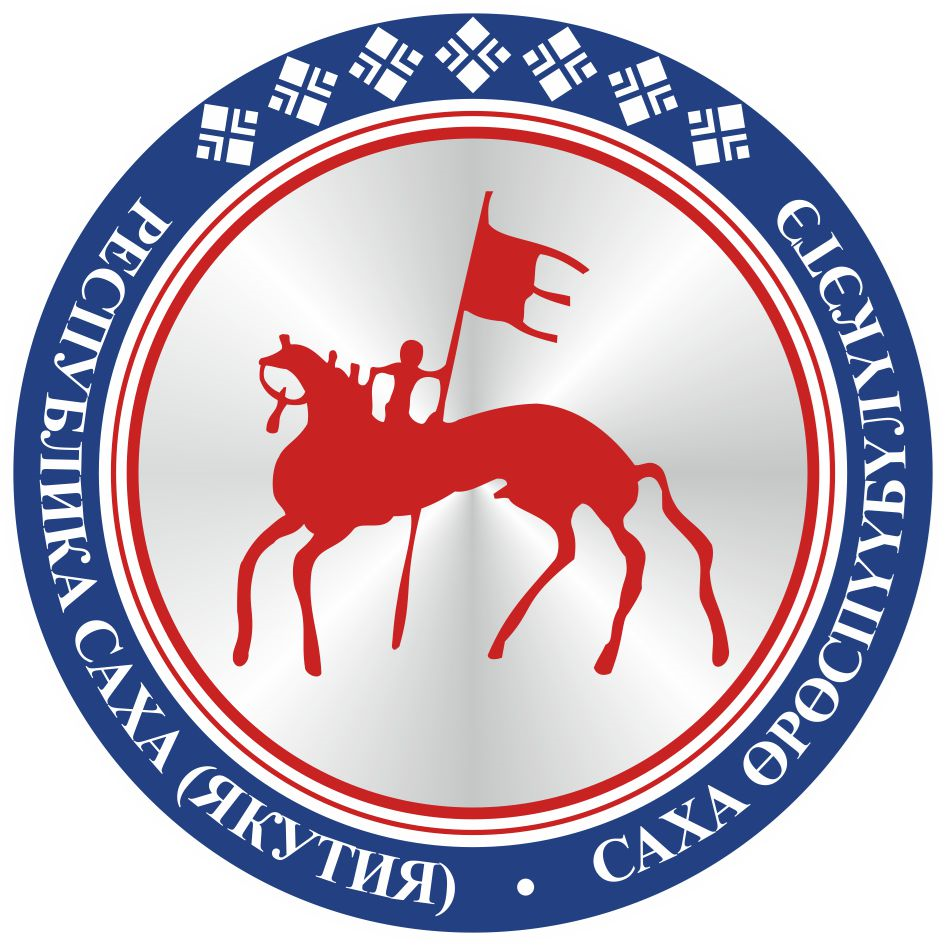                                       САХА  ЈРЈСПҐҐБҐЛҐКЭТИНИЛ ТYMЭНЭ                                                                      П О С Т А Н О В Л Е Н И ЕУ У Р А А Х